ISTITUTO ITALIANO PER GLI STUDI FILOSOFICI – Napoli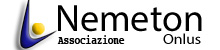 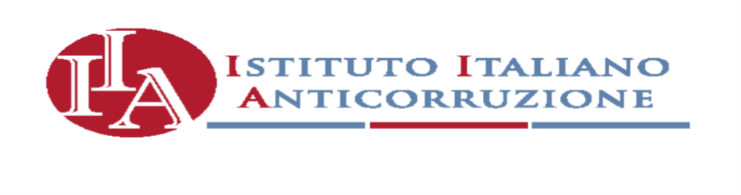 Viale Michelangelo 83b Is. G, 80129 Napoli                                                                                                                      Cod. Fisc. 95078790631                                                                                                                                           www.nemeton.it   nemeton@nemeton.it                                                                                                                          Tel-fax 0817068494INCONTROBENESSERE E RESPONSABILITA’: ASPETTI PERSONALI E SOCIALI19 NOVEMBRE ORE 15.30ISTITUTO ITALIANO PER GLI STUDI FILOSOFICI, SALONE DEGLI SPECCHIPALAZZO SERRA DI CASSANO, Via Monte di Dio 14. NapoliL’incontro vuole sottolineare l’importanza che ha il prendersi cura di una giustizia giusta, nella scuola, nella società e tra gli operatori, per una giustizia e una responsabilità sensibile alla ricchezza e alla fragilità dei più deboli e periferici, come valore fondametale e di orientamento nella costruzione di un nuovo umanesimo, attraverso testimonianze di pratiche unitarie  vincenti.                                              Partecipano, tra l’altro:Raffaele LUCANTONI, Procuratore Aggiunto presso la Procura della Repubblica del Tribunale di Napoli Gennaro VECCHIONE, Generale di Corpo d’Armata, Capo del Gruppo interforze delle Autorità Amministrative indipendenti l’on. Isaia SALES, già sottosegretario di Stato ed esperto in materia di economia mafiosa Fisichella Task Force Giubileo Tiberio Sauro, Sportello antiusura Na e  CONFIDIGianluca Guida,  Direttore carcere minorile NisidaBarruffo Maurizio, Presidente Tribunale minori (da ricevere conferma)Eugenio Mazzarella,  Università di Napoli Federico IIPresidente Regione Campania  ( da ricevere conferma) Nicola Graziano, Tribunale NapoliConcettina Siciliano, Direttore Scientifico IIA – Istituto Italiano Anticorruzione                                                                            Federico Bergaminelli,  Il Presidente IIA- Istituto Italiano AnticorruzioneGiuseppe Russo, Presidente Associazione Nemeton OnlusTestimonianze dirette di operatori di giustizia e della cura                                                            Politici solo se in funzione istituzionale, Invitati il mondo della scuola e della fede (socialmente impegnata)